Внеклассное занятие« На поляне  любви и добра»Подготовлено и проведено     Порочкиной Татьяной Сергеевной,учителем начальных классовМОУ  Городской средней   общеобразовательной школы города КалязинаПерспективная начальная школа.Тема: «На поляне любви и добра» 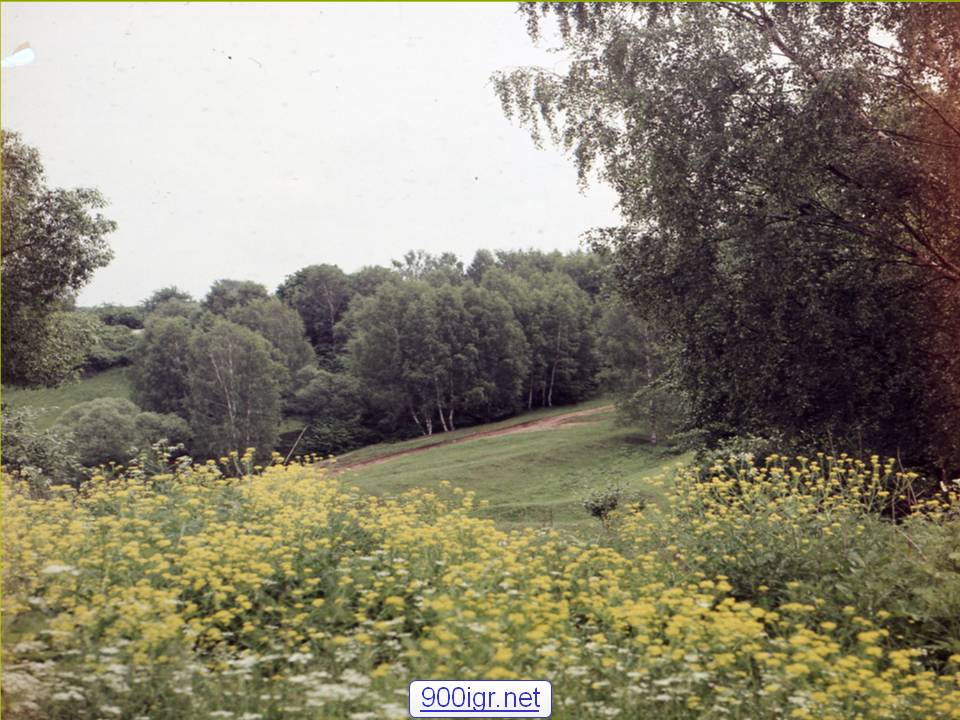 Цели:-повторить и обобщить знания детей об окружающем  мире;-развивать речь детей, умение анализировать текст и делать выводы;-воспитывать любовь к живой природе,-воспитывать бережное отношение к хлебу.Оборудование: презентация о деревьях в нашем парке,                             презентация  о звуках в наших лесах,                            презентация  « И.И.Шишкин»,        материал для работы в парах, листочки для рисования,                             фломастеры,                            материалы  книги  Б. Ганаго «Воскресное чудо»                           (рассказ «Поляна добра и любви»).    Ход занятия.Определение деятельности.Слава  Творцу, отдающему всё по милости,Слава Ему за цветение роз и жимолости,За рассветы полей, незабудковым словом охваченных,И за то, что душой красота и любовь  не  утрачены. Прислушались к своему сердцу. Прикоснемся  к   прекрасному  сердцем. II. Постановка учебной проблемы.-Как вы думаете,  о чем пойдет речь сегодня на занятии?Сегодня  мы  будем искать поляну любви и добра.*Главная задача занятия – повторить и обобщить знания, полученные на  всех уроках.  *Найти дорогу на Поляну Любви  и Добра.III.   Поиск решения учебной проблемы.Работа с «Путеводителем»-У меня в руках путеводитель. Он поможет нам в пути.  -Закройте глаза и представьте, что мы с вами оказались на лесной полянке.  Вон там уходит с полянки группа людей.  А вот здесь они, наверное, отдыхали. Вон и костер еще догорает. А рядом валяются  целлофановые пакеты, консервные банки и даже кусочки хлеба.  -Чтобы вы сказали людям, которые здесь отдыхали?(Высказывания детей).Обобщение.Хлеб наш- это ценность, которой нет цены. Величайшим изобретением человечества назвал его академик Тимирязев. Пшеничный колос самый главный волшебник на земле. Из него выросли  заводы, города  и даже космические корабли. Только произошло это не сразу, а за многие-многие годы. Неведомый первый сеятель научился у птиц собирать зерно. Запасливые птахи и сейчас собирают  зернышки в свои кладовые.А знаете ли, что белый хлеб намного старше черного? Рожь долгое время считалась сорняком, и ее вырывали.А знаете ли вы, что для выпечки одного батона нужно десять тысяч зерен?Каждое зерно омыто человечьей каплей пота, Нет, не может быть забыта эта тяжелая работа.Итак, хлеб мы подобрали.Выступление   детей.А знаете ли вы, чем пахнет хлеб-Ломоть  ржаного трудового хлеба?Он пахнет полем, речкой, печью, небом,А главное работой пахнет хлеб.Хлеба к обеду  в меру бери:Хлеб – драгоценность, им не сори. (На доске открывается  таблица).  БЕРЕГИТЕ ХЛЕБ!-А куда же девать консервные банки, пакеты?(Закопать в землю).-А костер засыпаем землей, чтобы не произошло возгорания.  Лесные пожары -  это страшное бедствие .4) Рассказ о  полевых цветах.-Молодцы! Навели порядок около костра. Пойдем по лужайке, на деревья полюбуемся. А вон там девочки какие-то  ходят. Чем же они занимаются?       О чем говорят?Выступление детей.В гости мы идём к Наташе. Я хочу в букеты нашиСразу все цветы собрать! Раз, два, три, четыре, пять.Не оставим ничего, рвем все до одного.-А  как вы оцените их поступок?-Да, ребята, рука так и тянется сорвать самый красивый цветок. Но … остановись. Может это последний цветок на нашей планете. Сорвешь, и никто больше его не увидит. Все меньше остается полевых цветов. Так заступись за них. ПОЛЕВЫЕ ЦВЕТЫ- ЭТО ЦВЕТЫ ТВОЕЙ РОДНОЙ ЗЕМЛИ. БЕЗ НИХ ПОМЕРКНУТ ЛУЖАЙКИ, БЕЗ НИХ УЖЕ НЕ ТАК СЛАДКО ДЫШИТСЯ, ЗАПАХ ЛЕТА НЕ ТОТ.Таблица.  БЕРЕГИ ПОЛЕВЫЕ ЦВЕТЫ!-Ребята, а вон еще две девочки. Одна бабочку поймала и пытается её посадить в банку, а другая стрекозу за крылышко держит. Хотят домой их унести.Работа в парах.- Прочитайте  материл о бабочках ( 1вариант) и о стрекозах (2 вариант), обсудите и дайте девочкам совет.Бабочка.У бабочки все тело покрыто чешуйками. Возьмешь её в руки, чешуйки стираются, и бабочка потом погибнет. Они очень интересны. Вкус определяют лапками. Единственное животное, которое различает красный цвет. Является опылителем растений.Стрекоза.Она очень полезна. За 2 часа съедает 40 мух. Если бы у нас был такой аппетит, то мы бы за один присест съели целую корову. Глаз у неё 30. Но знаменита стрекоза ещё и тем, что помогла людям создать самолеты. Учёные изучили строение её крыла.5) Рассказ о деревьях.Вот и подошли мы к деревцу. Только оно какое-то грустное стоит.Наверное, с ним произошла грустная история.а) Рассказ «Старое дерево и Витя».Старое дерево много повидало на своем веку. В годы войны оно укрывало в  своих ветвях партизан. Немцы боялись русских лесов и стали вырубать их вдоль дорог. Чудом уцелело старое дерево. А в мирное время на опушке появились строители. Заволновалось дерево. Но строители не тронули его, а рядом вырос  одноэтажный домик. А вот и новоселы. Их было четверо: отец, мать, бабушка и мальчик Витя, восьми лет. В утро Витя вышел знакомиться с природою.  Он подошел к дереву,  и оно приветливо зашумело листвою. Потом вдруг вздрогнуло, роняя листья, кора вздыбилась.  В бок ему  вонзился перочинный ножик. Мальчик вырезал на стволе свое имя. Старое дерево плакало. Из пореза струился сок, словно капли беззвучных слез.-За что тебя старика?- спросила мухоловка.Дерево молча плакало.б) Беседа по прочитанному. Вывод. Помни, что  и листочкам , и травке, и веточкам, и стеблям  так же больно, когда их обижают ,как и тебе, просто они не могут закричать от боли или убежать. Именно поэтому их надо охранять, беречь и никому не давать в обиду.-Что посоветуем Вите?-А какое дерево поранил Витя?Отгадай.кора                                   деготь                                               паркет резьба                               сок                                                   дубление кожи  ПРОСМОТР ПРЕЗЕНТАЦИИ.«Как узнать дерево».Таблица.   БЕРЕГИТЕ ДЕРЕВЬЯ!6) Разговор о птенчике-На дереве есть гнездо. А в траве я слышу какой-то писк.Прислушайтесь.-Это воробышек выпал из гнезда. Что же делать?Физкультминутка.«Упал воробышек в траву.»Упал воробушек в траву.Он маленький больной!Его я в гости позову и напою водой.Его я кашей накормлю и гнездышко сплету.Я всех жалею, всех люблю!Я каждому служу.Таблица.    БЕРЕГИ ПТИЦ.8)Рассказ о муравейнике.-А около дерева, ребята, я вижу муравейник. Только он как-то странно выглядит.-А вот почему, вы сейчас узнаете.9)РАБОТА В ПАРАХ. -Оцените поступок  еще одного мальчика.Выбирая себе палку, Коля поломал целый куст орешника. А потом он палку вонзил в муравейник. Как заволновался муравьиный народ ! Сколько труда было положено, чтобы построить высотный дом. Каждый муравей-строитель, выпуская капельку пахучей жидкости, метил тропу. По этой меченой тропе  даже слепой муравей может вернуться домой.Обсуждение. Выводы. Таблица.   НЕ РАЗОРЯЙ МУРАВЕЙНИК!IV. Включение в систему знаний.-Итак, ребята, что же доброго мы успели сделать сегодня  с вами. Собрали мусор на полянке, обезопасили костер,  бережно собрали все крошки хлеба, помогли  птенчику.Мы не будем разорять гнезд и муравейников.  Кругом красота.Давайте нарисуем эту прекрасную поляну любви и добра. - Посмотрите, как рисовал русские леса И.И. Шишкин.Просмотр презентации « Пейзажи И.И. Шишкина.»( Во время самостоятельной работы детей учитель читает рассказ  Б. Ганаго              « Поляна добра и любви»)9) Самостоятельная работа детей. (Дети рисуют и слушают рассказ)Поляна Добра и ЛюбвиСказкаДаша проснулась, когда солнце поднялось уже высоко. Комнату всю заливало светом. В доме было тихо.Вчера вечером Даша с родителями приехала в деревню к бабушке в гости.Девочка сладко потянулась и поднялась с постели. Кошка с улицы вскочила на подоконник. Даша посмотрела на неё и подумала: “Сейчас прыгнет на мою кровать”.— Брысь отсюда! — крикнула Даша. Кошка тут же исчезла. Девочка вышла на крыльцо.— Дашенька встала! — сказала бабушка. — Умывайся и иди кушать. Мы уже давно позавтракали.— Я не хочу! — внучка капризно поджала губы.Мама пожаловалась бабушке:— Вот так всегда, не заставить поесть.— Проголодается — поест, — успокоила бабушка.Даша решила про себя: “Назло не буду есть, тогда поуговариваете”.И она  пошла  наводить свои порядки: то кур погоняет, то гусей подразнит, а дворняжку Жульку  хворостиной так ударила, что та взвизгнула, но на Дашу даже не зарычала. Поджав хвост, собака спряталась в будке.Бабушка запретила Жульке обижать Дашу, и та, глядя на девочку, не знала, как ей быть. Это же ей, Жульке, бабушка поручила выгонять гусей на лужайку и потом загонять домой, не пускать кур в огород, а теперь эта девчонка так мучает кур, что они со двора бегут. Гуси - тоже не знают, куда деваться. “Какая же она вредная!” — думалось в собачьей голове.Так прошло несколько дней. Мама просила дочь вести себя хорошо. Папа грозил наказать. Даша обещала никого больше не обижать и не гонять, но обещание своё не выполняла.Потом ей всё надоело  Добежав до забора, Даша остановилась. Заглянула в соседний сад и увидела девочку, сидящую на одеяле. Девочка читала книгу, но вдруг, подняв голову, увидела Дашу.— Иди сюда! — улыбаясь, позвала девочка.— Я не перелезу через забор.— А там доска одна отодвигается.Девочка указала рукой на плохо прибитую доску. Даша отодвинула её и шагнула в соседский сад.— Я знаю, что тебя зовут Даша, я слышала. А меня зовут Юля.Девочки разговорились.— Я осенью пойду в четвёртый класс, — сказала Даша. Я тоже в четвёртый класс пойду. — Юля помолчала и добавила: Если Богу будет угодно.Даше не сиделось на месте, и она предложила:— Давай поиграем в прятки.— Нет, я не могу, — ответила Юля. В это время папа позвал:— Дарья, ты где?— Иди, тебя зовут, — сказала Юля. Даша нехотя поднялась и пошла.На следующий день Даша опять пришла к Юле. Они подружились.Юля, неутомимая выдумщица, сидя на своём одеяле, рассказывала грустные и смешные истории. Рассказывая, Юля так заразительно смеялась, что даже всегда чем-то недовольная Даша тоже улыбалась.Однажды Юля спросила:— А ты знаешь, что где-то в лесу есть чудесная Поляна Добра и Любви?— Не знаю.— Моя бабушка рассказывала, что на ней растут необыкновенные цветы и травы, каких нигде больше нет. А ещё там слышно ангельское пение. Человек, который побывает на этой Поляне, становится добрым и всех-всех любит. И если он принесёт с этой Поляны цветы и травы, то ими можно вылечить любую болезнь. Бабушка говорит, что это Господь так дивно помогает людям.— А где эта Поляна?— В лесу. Но не в каждом. Идя по широкой дороге её не разыщешь. Надо найти ту узенькую тропинку, которая ведет к ней, но это не всем дано. А тот, кто желает отыскать Поляну Добра и Любви, выходя из дома должен читать самую главную молитву и просить Божию Матерь, чтобы взяла под Свой Покров и указала дорогу. Придти же на эту Поляну надо, пока ещё не высохла роса на цветах и траве.Девочки помолчали, каждая думала о своём. Затем Юля сказала:— Вот бы найти эту Поляну! Я бы своей бабушке целебной травы и цветов принесла. Старенькая она, всё обо мне заботится, а о себе и не думает.— А ты эту главную молитву знаешь? — спросила Даша.— Молитву знаю, да пойти не могу. Даша не успела выяснить почему — заЮлей пришла бабушка.— Юленька,  пора принимать ванну, я уже всё приготовила.Девочка откинула край одеяла, и Даша увидела лежащие там костыли. Юля взяла их, поднялась с помощью бабушки и пошла, волоча ноги. Даша стояла как вкопанная. Юля повернулась к ней, улыбнулась и сказала:— Приходи завтра.Даша весь вечер была притихшая и всё о чём-то думала. Затем подошла к бабушке и спросила:— Бабушка, почему Юля не ходит?— Юля вместе со своими родителями попала в автомобильную аварию. Родители погибли, а Юлечка так и не встала на ножки. Но Варвара, бабушка Юли, сказала, что сделает всё, что в её силах и будет молить Господа, чтобы девочка снова смогла ходить.— Бабушка, а ты знаешь самую главную молитву?— Знаю.— Научи меня.Прошло три дня. Даша выучила молитву — оказывается, она называется “Отче наш”. В беседе с Юлей Даша всё время возвращалась к разговору о Поляне Добра и Любви. Она решила найти её, но никому об этом не сказала.Вечером Даша приготовила хлеб и два огурца, завязала всё в платочек. Боясь проспать, решила не ложиться до рассвета, но вскоре уснула. Проснулась от Жулькиного  лая. Посмотрела на часы — проспала. Роса уже высохла.Зато в этот день родители были удивлены — Даша поспала днём и вечером рано легла.— Доченька, не заболела ли ты? — спросила мама.— Всё в порядке, мама, — ответила Даша.Даша проснулась, когда едва начиналось утро, все ещё спали. Она тихонько спрыгнула с окна и пошла за околицу. В лес заходить было страшно, но Даша стала читать главную молитву, просить Божию Матерь взять её под Свой Покров и указать дорогу к Поляне Добра и Любви. То, что в лесу есть эта Поляна, девочка не сомневалась. Она так спешила найти её, что не замечала усталости. Даша верила, что Царица Небесная уже взяла её под Свой Покров, поэтому страх прошёл и она уверенно шагала вперёд. Широкая дорога, по которой шла девочка, кончилась. Дальше было несколько дорожек, которые вели в разные стороны.“Вот сколько тропинок! По какой же пойти?” — задумалась Даша. Вдруг на одну из них выбежал ёжик и засеменил куда-то своими коротенькими ножками. Даша, забыв обо всём, побежала за ним. Только она к нему приблизилась, ёжик свернулся и превратился в колючий колобок. Девочка потрогала его иголки, уколола пальчик и сразу вспомнила: “Мне же некогда, надо быстрей идти!”Даша пошла дальше и вдруг услышала чудесную музыку. Она никогда не слышала ничего подобного. Ускорив шаги, Даша неожиданно вышла на поляну. Девочка не верила своим глазам.Вот она, Поляна Добра и Любви, о которой говорила Юля! Сколько здесь цветов! И все разные. Сомнений нет — это действительно та самая Поляна. Как всё прекрасно! А бабочки! Кание большие и красивые! А стрекозы-то какие! А запах!У девочки даже дух захватило. Она продолжала любоваться Поляной. Капельки росы, как миллионы бриллиантов, соединяясь с солнечным светом, образовали собой радугу, которая повисла над Поляной. Это было необыкновенно!Даша никогда ещё не видела такого великолепия. Она взяла капельку росы на свой пальчик, и эта капелька засветилась, заиграла так же дивно, как и на цветке.Потом девочка нарвала охапку душистых цветов и трав, читая самую главную молитву, как говорила ей Юля. Огромный букет оказался увесистой и неудобной ношей. Девочка сняла поясок с платья, перевязала всё и довольная села на пенёк отдохнуть.— Что же я наделала! Я никого не предупредила. Наверное, ищут меня, волнуются. Надо спешить домой.И Даша впервые почувствовала беспокойство за своих близких.Мама, обнаружив, что Даши нет в постели и что никто из домашних утром её не видел, стала громко звать дочь, но никто не откликался. Дашу искали везде, но её нигде не было. Юля предположила:— Наверное, она пошла в лес. Я рассказала ей о чудесной поляне, и, скорее всего, Даша пошла искать её.— Так вот почему Даша спрашивала у меня молитву “Отче наш”! — догадалась бабушка.День клонился к вечеру, когда Жулька нашла Дашу. Она крепко спала, прижав к себе свою драгоценную ношу. Жулька лизнула Дашу в щеку и радостно залаяла. Девочка открыла глаза, увидела Жульку и обняла её:— Жулька, моя ты хорошая, как я рада тебя видеть!Жулька виляла хвостом и лизала Дашины руки и лицо. Она всё простила девочке. Увидев родителей, Даша бросилась к ним навстречу:— Мама, папа! Как я люблю вас! Очень-очень!Мама плакала от радости, что Даша нашлась. Папа хотел взять у Даши букет, но она не дала:— Я сама должна его с любовью принести Юле. Я так хочу, чтобы она выздоровела и смогла ходить, и чтобы её бабушка тоже стала здоровой, ведь у Юли кроме неё никого нет.— Бог даст, всё будет хорошо, — сказала мама.Даша отнесла свой чудесный букет Юле и её бабушке, рассказала про знак, который ей дала Божия Матерь, указав,  тропинку к Поляне Добра и Любви. Бабушка Варвара не могла сдержать слёз, благодарила Господа и Дашу, а потом сказала:— Теперь я точно знаю, что Юленька будет ходить. Молитва детей — это великая сила, Господь на неё обязательно ответит. А травы, цветы — это драгоценный Божий дар.Когда Даша легла спать, кошка запрыгнула на подоконник, но, увидев девочку, повернулась, чтобы спрыгнуть обратно. Даша позвала её:— Кис-кис-кис!Кошка недоверчиво посмотрела на Дашу.— Мурка, иди ко мне! Мурка прыгнула на кровать.— Какая же ты, Мурочка, мягонькая и тёпленькая, — поглаживая кошку, сказала Даша.Мурка довольно замурлыкала. Даша, засыпая, услышала гогот гусей.— Это Жулька загоняет гусей в сарай на ночь, — подумала она.Даша улыбнулась и заснула.-Какой была Даша в начале рассказа?-Чем привлекла ее к себе Юля?-Почему Даша пошла в лес?-Почему Даша так изменилась?-Где же находится эта  Поляна Любви и Добра?Вывод:  ЭТА ПОЛЯНА НАХОДИТСЯ В СЕРДЦЕ КАЖДОГО ЧЕЛОВЕКА, ТОЛЬКО НУЖНО ОБЯЗАТЕЛЬНО НАЙТИ К НЕЙ ДОРОГУ. ПОМОЖЕТ САМАЯ ГЛАВНАЯ МОЛИТВА.Прислушаемся. ( Слушание  презентации «Звуки в лесу»)V  Рефлексия. Поставьте руки на  парту, сложите ладошки в виде  бутона. Кому на занятии все понравилось, пусть раскроется бутончик, а лепестки  пусть тянутся к солнцу.У кого остались вопросы, значит,  ваш цветок еще не распустился.  В букете ваших знаний есть еще нераспустившийся цветок, который обязательно скоро расцветет.Данное занятие  стало стартом для  начала нового уровня внеурочной деятельности в классе.Появилось новое направление в поисковой деятельности учащихся«В поисках поляны любви и добра».Результатом данной работы    являются следующие работы детей:исследовательские  проекты    « Родники нашего края»					«Птицы нашего края»					« Самые глазастые»					« У кого нос длиннее» и т.д.		В классе начала создаваться  «Классная Красная книга»   Собирается сборник рассказов  «Солнышко в ладошках»